Supporting InformationNovel NIR Absorbing Benzotrithiophene-Based Copolymers for Organic PhotovoltaicsHyokwon Kima, 1, Mi-Jeong Choib, 1, Seok-In Nab, **, Kyukwan Zonga, *a Department of Chemical Education, Institute of Fusion Science, Chonbuk National University, 567 Baekje-daero, Jeonju 54896, Republic of Koreab Professional Graduate School of Flexible and Printable Electronics, Polymer Materials Fusion Research Center, Chonbuk National University, 567 Baekje-daero, Jeonju 54896, Republic of KoreaContentsMolecular structures of seven benzotrithiophene isomers                                   S21H NMR and 13C NMR of 6a                                                             S31H NMR and 13C NMR of 6b                                                             S4Procedure of the device preparation                                                      S5Device optimization:1. Concentration                                                                        S52. Additive (DIO)                                                                        S63. Film thickness (RPM)                                                                  S74. Solar cell parameters of the devices fabricated from P1~P3 at optimized condition          S85. Solar cell parameters of the devices fabricated from P1 at DIO optimized condition         S9Figure S1. Molecular structures of seven benzotrithiophene isomers.(a) benzo[1,2-c:3,4-c’:5,6-c”]trithiophene (ccc-BTT) (b) benzo[1,2-b:3,4-b’:5,6-b”]trithiophene (bbb-BTT-1) (c) benzo[2,1-b:3,4-b’:5,6-b”]trithiophene (bbb-BTT-2) (d) benzo[1,2-b:3,4-c’:5,6-c”]trithiophene (bcc-BTT) (e) benzo[1,2-b:4,3-b’:5,6-c”]trithiophene (bbc-BTT-1) (f) benzo[1,2-b:4,3-b’:5,6-c”]trithiophene (bbc-BTT-2) (g) benzo[2,1-b:3,4-b’:5,6-c”]trithiophene (bbc-BTT-3)Figure S2. 1H NMR and 13C NMR of 6aFigure S3. 1H NMR and 13C NMR of 6b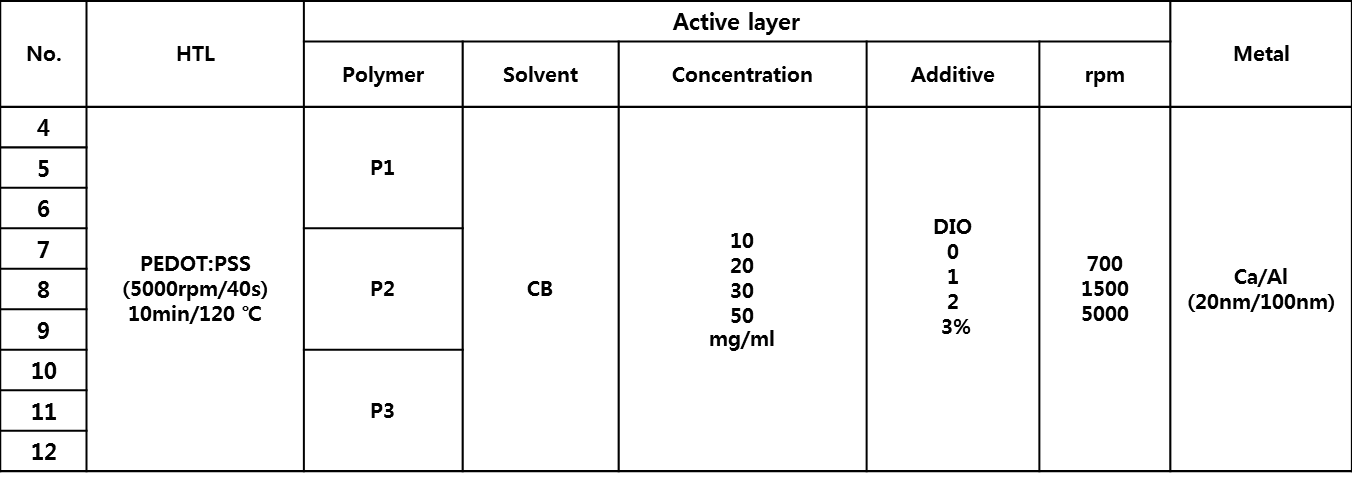 Figure S4. Procedure of device preparation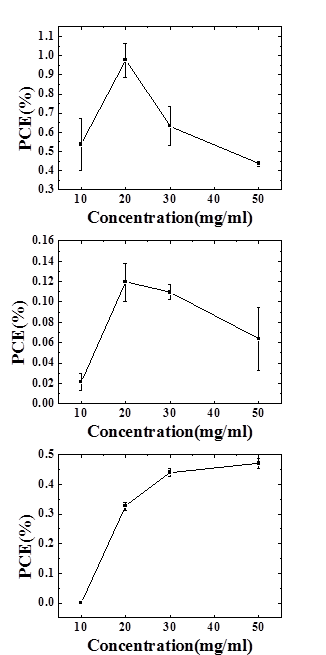 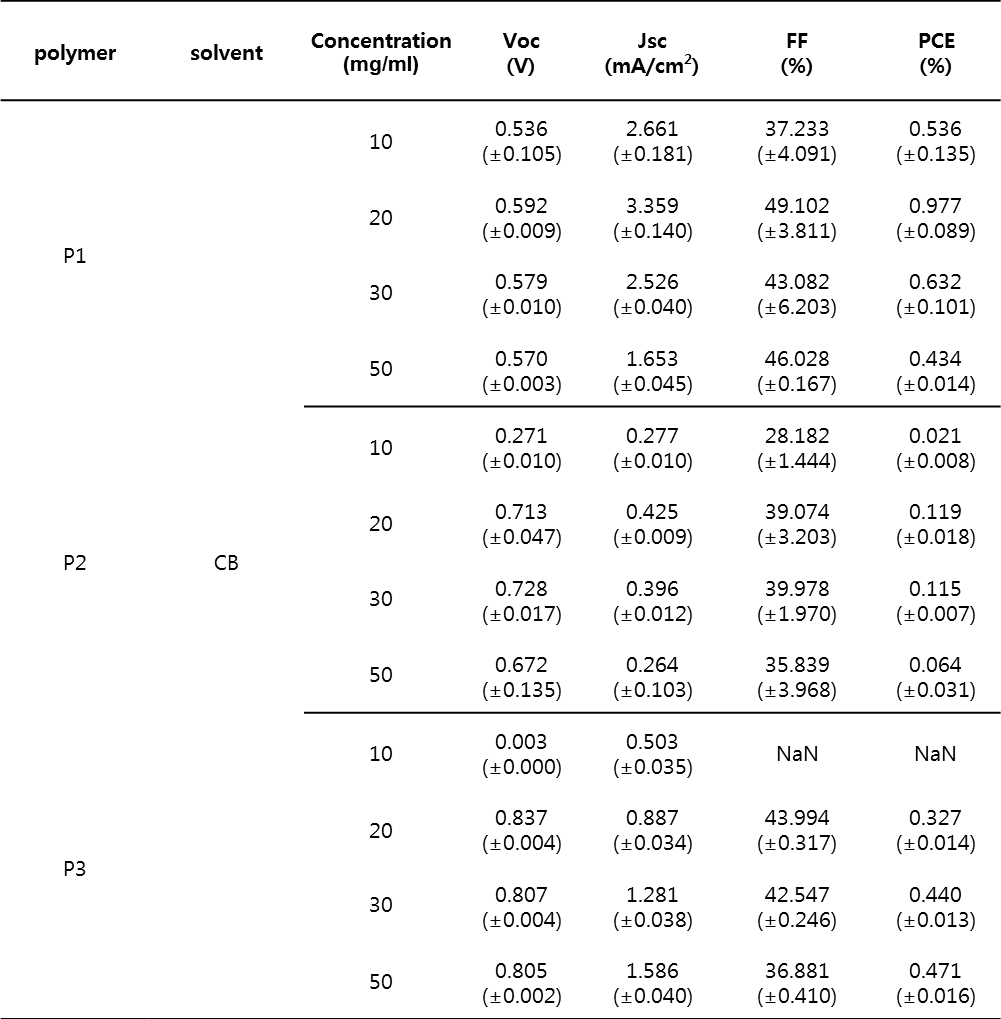 Figure S5. Variation of PCE based on concentration optimization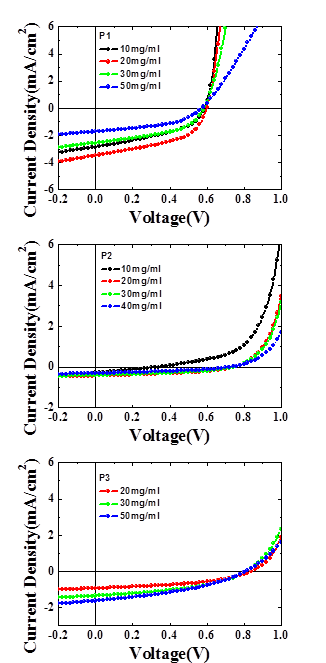 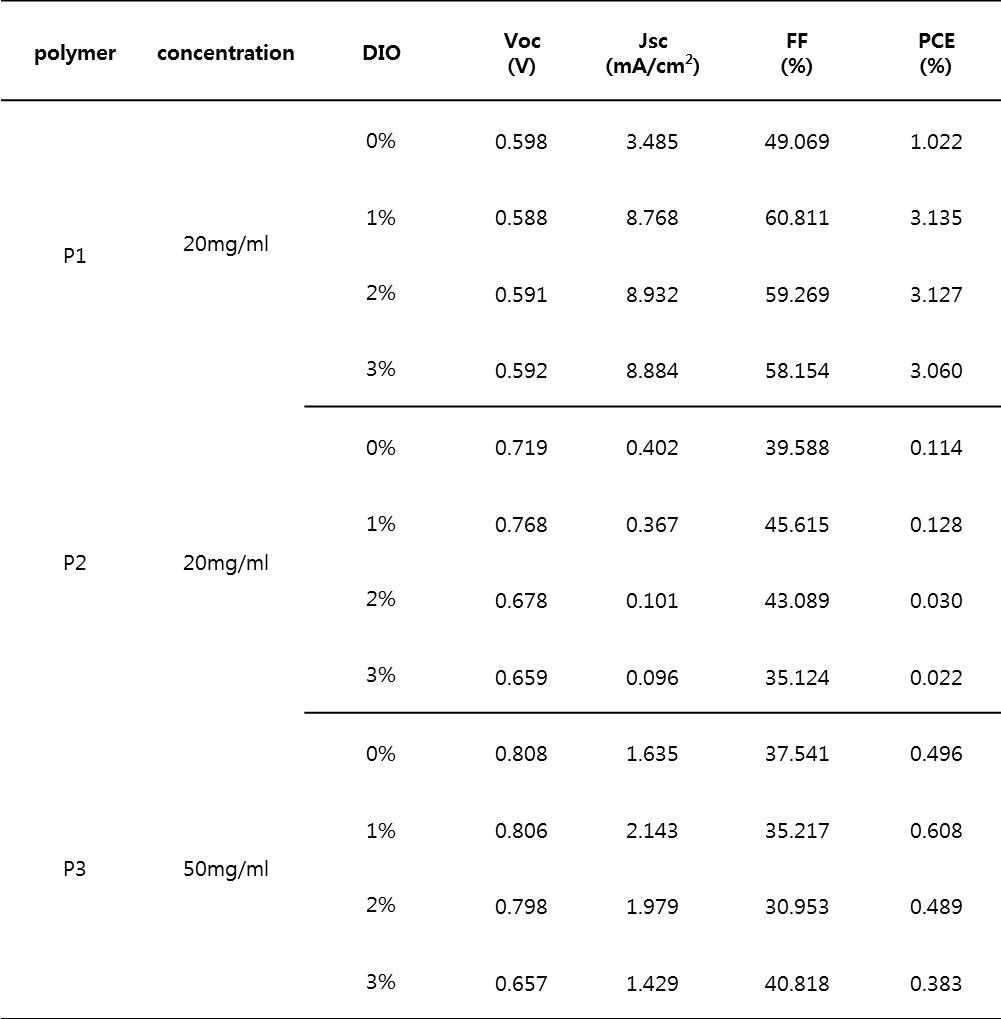 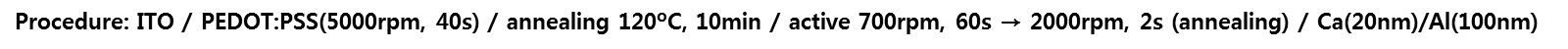 Figure S6. Variation of J-V curves based on concentration optimization.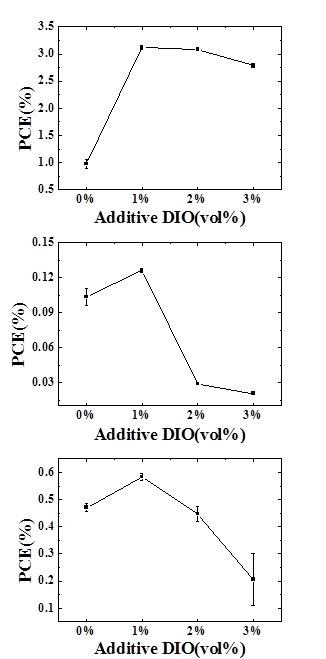 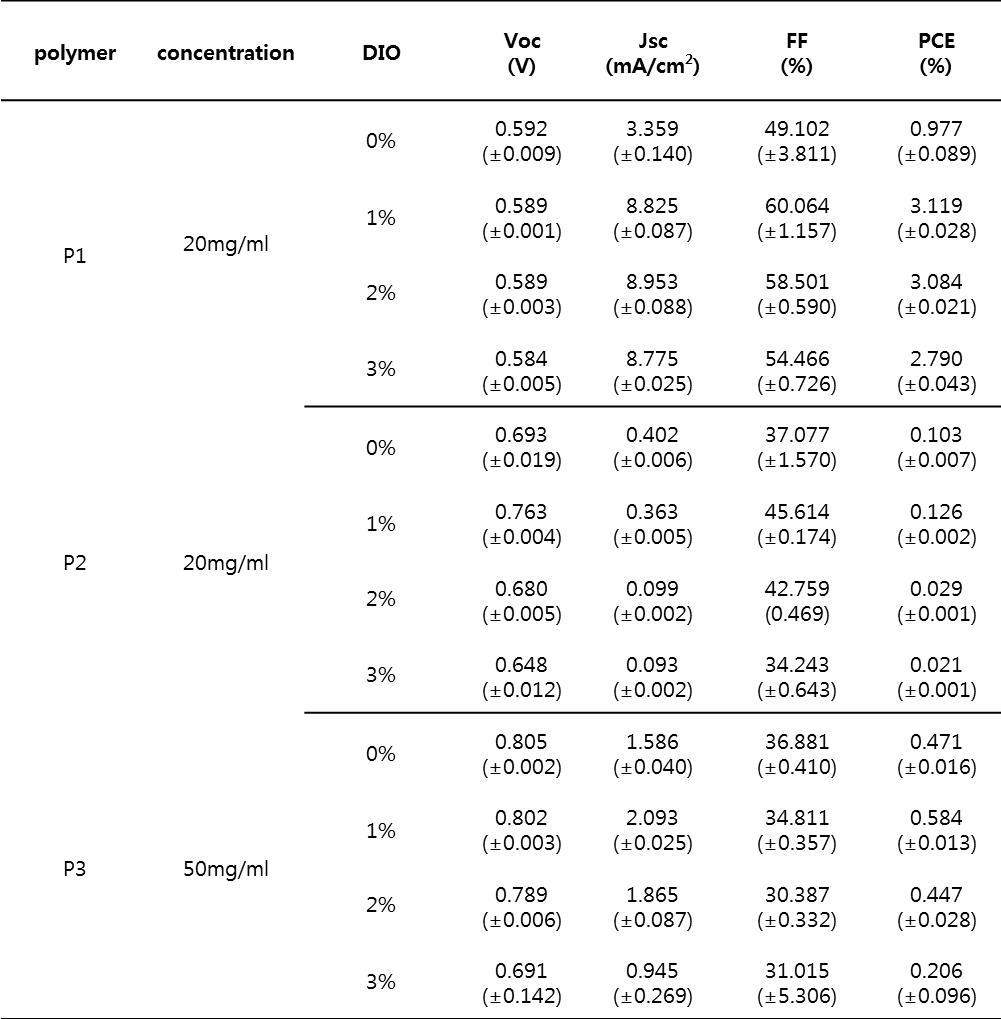 Figure S7. Variation of PCEs based on DIO optimization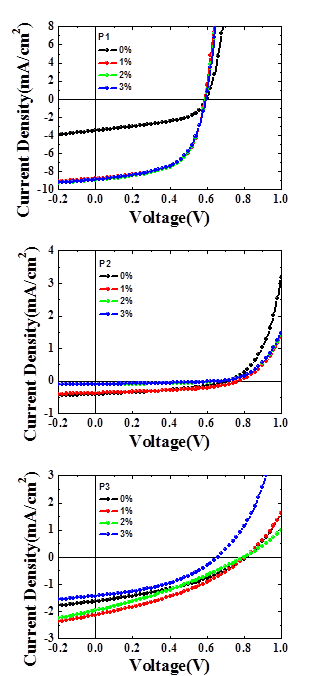 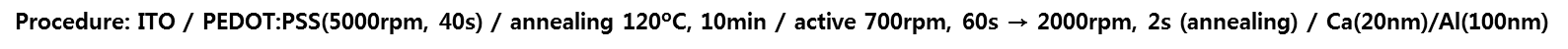 Figure S8. Variation of P-V curves based on DIO optimization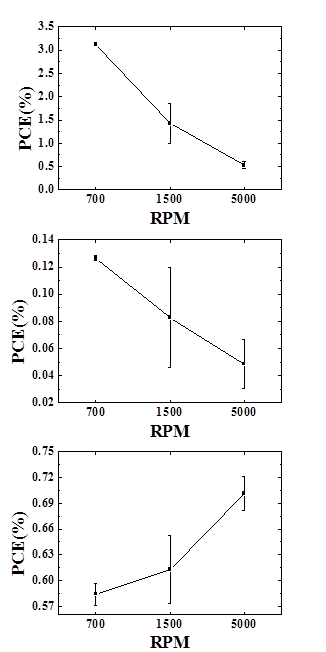 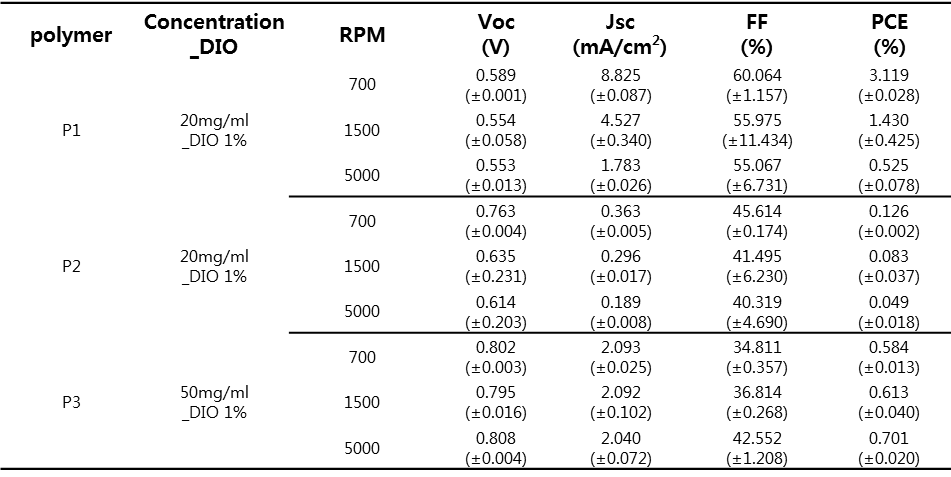 Figure S9. Variation of PCE based on film thickness optimization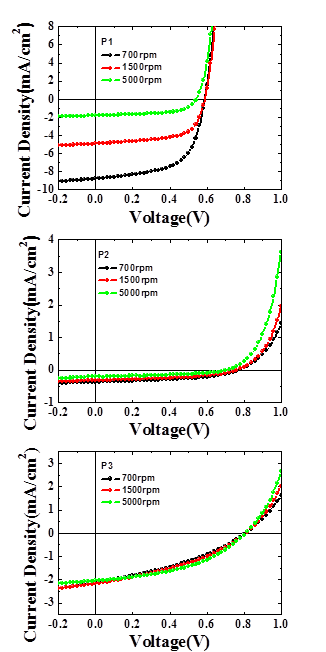 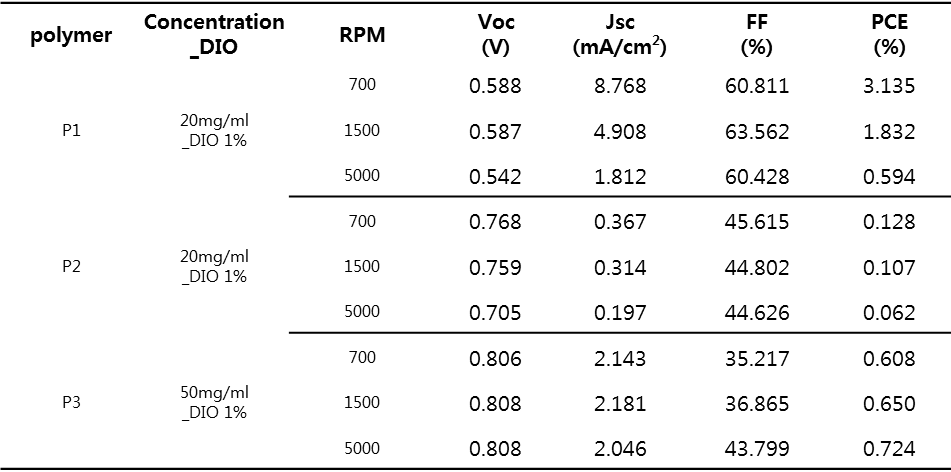 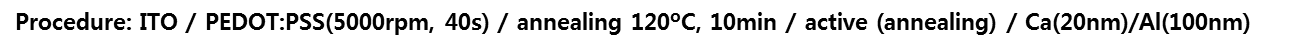 Figure S10. Variation of P-V curves based on film thickness optimizationTable S1. Solar cell parameters of the devices fabricated from P1~P3 at optimized condition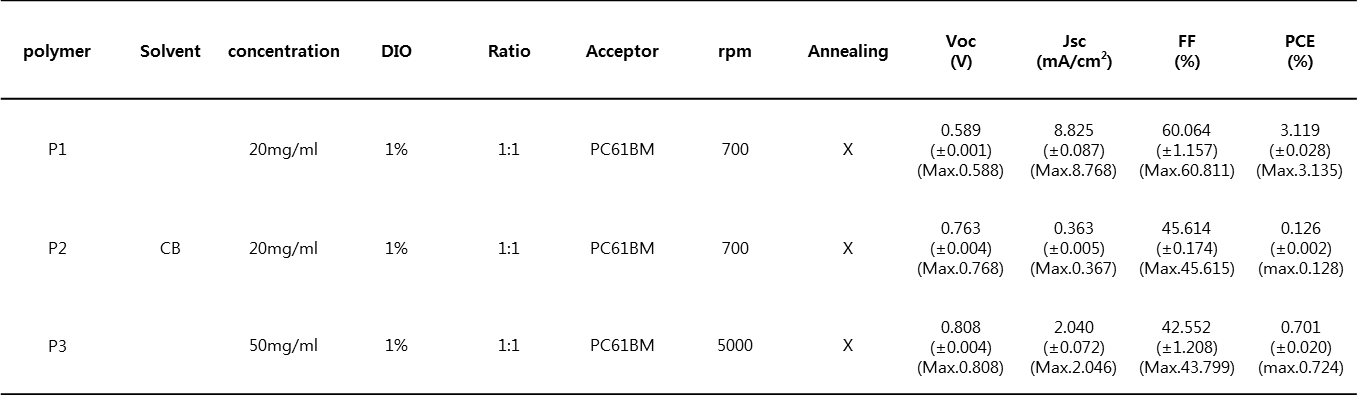 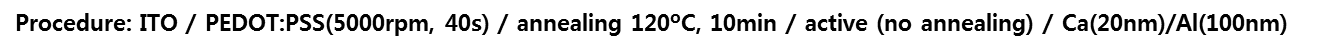 Table S2. Solar cell parameters of the devices fabricated from P1 at DIO optimized condition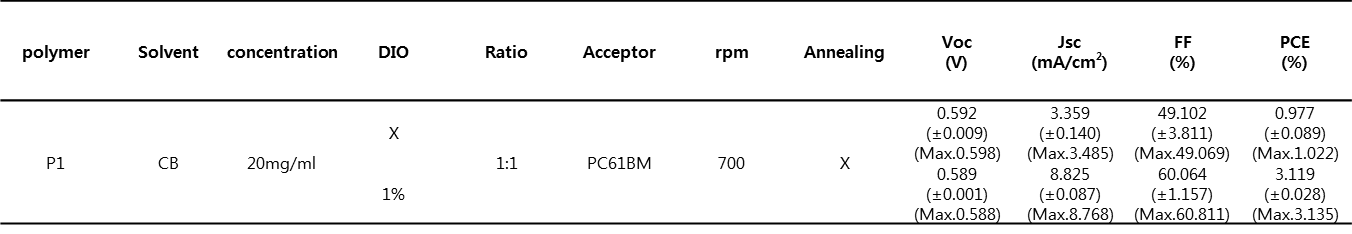 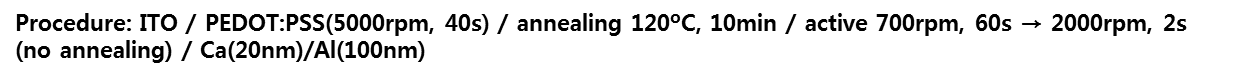 